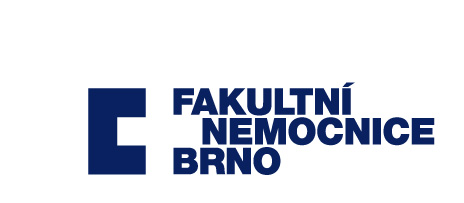 Dodatek č. 1ke smlouvě o poskytování odborných služeb ze dne 31. 1. 2018I.Smluvní strany1. Fakultní nemocnice Brnosídlo:		Jihlavská 20, 625 00 Brno                                 jednající:  	prof. MUDr. Jaroslav Štěrba, Ph.D., ředitelIČO: 	    	65269705DIČ: 		CZ65269705 bank. spojení: Česká národní bankač. účtu:	71234621/0710Fakultní nemocnice je státní příspěvková organizace zřízená rozhodnutím Ministerstva zdravotnictví. Nemá zákonnou povinnost zápisu do Obchodního rejstříku, je zapsána v živnostenském rejstříku vedeného Živnostenským úřadem města Brna.(dále jen objednatel)2. STAVOKLIMA s.r.o.sídlo:		Budějovická 450, 370 01 Homole		jednající: 	JUDr. Martin Šimák, jednatelIČO: 	 	60827980DIČ: 	   	CZ60827980bank. spojení: Komerční banka, a. s.č. účtu:  	70708231/0100Zapsaná v obchodním rejstříku vedeném Krajským soudem v Českých Budějovicích, oddíl C, vložka 21455(dále jen poskytovatel)II.Předmět dodatku1. Smluvní strany se dohodly na nahrazení přílohy č. 1 Smlouvy. Příloha č. 1 Smlouvy se v plném rozsahu nahrazuje novou přílohou č. 1, která je nedílnou součástí tohoto dodatku.III.Závěrečná ustanovení1. Objednatel se zavazuje zveřejnit tento dodatek v registru smluv v souladu a za podmínek stanovených v zákoně č. 340/2015 Sb., o zvláštních podmínkách účinnosti některých smluv, uveřejňování těchto smluv a o registru smluv (zákon o registru smluv).2. Ostatní ustanovení smlouvy se tímto dodatkem nemění. 3. Tento dodatek nabývá platnosti dnem podpisu oběma smluvními stranami a účinnosti dnem 1. 2. 2022. Nabude-li tento Dodatek účinnosti dnem uveřejnění v registru smluv, pak se smluvní strany výslovně dohodly, že ujednání tohoto Dodatku se použijí i na právní poměry vzniklé mezi smluvními stranami tohoto Dodatku od 1. 2. 2022 do okamžiku nabytí účinnosti tohoto Dodatku dle registru smluv.4. Tento dodatek je vyhotoven ve dvou stejnopisech, z nichž každá strana obdrží jeden. 5. Smluvní strany si dodatek přečetly, s jeho obsahem souhlasí, což stvrzují svými podpisy. V Homoli, dne 25. 2. 2022                                  V Brně, dne 28. 2. 2022..........................................................                 .........................................................JUDr. Martin Šimák	                  	          		prof. MUDr. Jaroslav Štěrba, Ph.D.jednatel  			                        	ředitelSTAVOKLIMA s.r.o.					Fakultní nemocnice BrnoPřílohy: dle textu